中華經典名句仁民愛物老吾老，以及人之老；幼吾幼，以及人之幼。《孟子‧梁惠王上》愛人者，人恆愛之。敬人者，人恆敬之。《孟子‧離婁下》親親而仁民，仁民而愛物。《孟子‧盡心上》智者自知，仁者自愛。《孔子家語‧三恕》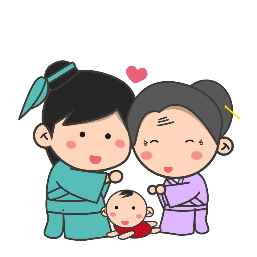 公正誠信吾日三省吾身：為人謀而不忠乎？與朋友交而不信乎？傳不習乎？《論語‧學而》言必信，行必果。《論語‧子路》苟非吾之所有，雖一毫而莫取。蘇軾《前赤壁賦》施惠勿念，受恩莫忘。朱柏廬《治家格言》堅毅明志天行健，君子以自強不息。地勢坤，君子以厚德載物。《周易‧象傳》歲寒，然後知松柏之後凋也。《論語‧子罕》仁者不憂；知者不惑；勇者不懼。《論語‧憲問》鍥而舍之，朽木不折；鍥而不舍，金石可鏤。《荀子‧勸學》非澹泊無以明志，非寧靜無以致遠。諸葛亮《誡子書》不經一番寒徹骨，怎得梅花撲鼻香。黃檗禪師《上堂開示頌》守其初心，始終不變。蘇軾《杭州召還乞郡狀》勿以善小而不為，勿以惡小而為之。朱熹《朱子家訓》志不立，天下無可成之事。王守仁《教條示龍場諸生》世上無難事，只怕有心人。吳承恩《西遊記》宜未雨而綢繆，毋臨渴而掘井。朱柏廬《治家格言》責任承擔君子以見善則遷，有過則改。《周易‧象傳》人誰無過，過而能改，善莫大焉。《左傳‧宣公二年》見賢思齊焉，見不賢而內自省也。《論語‧里仁》士不可以不弘毅，任重而道遠。《論語‧泰伯》窮則獨善其身，達則兼善天下。《孟子‧盡心上》先天下之憂而憂，後天下之樂而樂。范仲淹《岳陽樓記》明日復明日，明日何其多！我生待明日，萬事成蹉跎。錢福《明日歌》風聲雨聲讀書聲，聲聲入耳；家事國事天下事，事事關心。顧憲成《題東林書院》尊重包容知人者智，自知者明。勝人者有力，自勝者強。《老子》第三十三章
己欲立而立人，己欲達而達人。《論語‧雍也》君子和而不同，小人同而不和。《論語‧子路》己所不欲，勿施於人。 《論語‧衞靈公》海納百川，有容乃大；壁立千仞，無欲則剛。林則徐勤勉好學學而不思則罔，思而不學則殆。《論語‧為政》敏而好學，不恥下問。《論語‧公冶長》三人行，必有我師焉。擇其善者而從之，其不善者而改之。《論語‧述而》
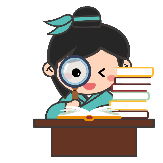 博學之，審問之，慎思之，明辨之，篤行之。《禮記‧中庸》路漫漫其修遠兮，吾將上下而求索。《楚辭‧離騷》業精於勤荒於嬉，行成於思毀於隨。韓愈《進學解》勸君莫惜金縷衣，勸君惜取少年時。花開堪折直須折，莫待無花空折枝。杜秋娘《金縷衣》人之為學，不日進則日退。顧炎武《與人書》【注釋】第一個「老」字，動詞，尊敬。「吾老」，我家長輩。第一個「幼」字，動詞，愛護、養育。「吾幼」，我家幼輩。【句意】尊敬自己的長輩，從而推廣到尊敬其他老人家；愛護我家孩子，從而推廣到愛護別家的孩子。
【注釋】「恆」，經常。【句意】一個人懂得關心和尊重別人，自然也能常常得到別人的關懷和尊重。
【注釋】第一個「親」字，動詞，親、愛。第二個「親」字，名詞，親人。「仁」，動詞，以仁厚之心待人。【句意】愛自己的親人，仁厚地對待其他人，並且推而廣之，愛護天地萬物。【句意】有智慧的人一定了解自己（然後才可以了解其他人），寬厚仁慈的人必然懂得愛惜自己（然後才懂得關愛別人）。【注釋】「省」，反省、省察。【句意】我每天都再三自我反省：替別人做事有沒有盡心竭力？和朋友相處有沒有言而無信？師長傳授的道理，我有沒有好好認真實踐？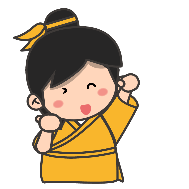 【注釋】「果」，果敢，果斷。【句意】說話必須誠信，辦事必須果斷。【注釋】「苟」，假如。「毫」，極細小的東西。【句意】假如那東西不屬於我，即使一絲一毫也不會取為己用。【注釋】「惠」，好處，恩惠。【句意】給別人做了好事不要老是記着；受了別人的恩惠一定不要忘記。【注釋】「健」，強有力。「君子」，有品德的人。「坤」，順也。【句意】天體運行，周而復始，剛健有力，君子應效法於天，以剛毅圖強，永不停息。大地厚實而勢順，君子應效法於地，以積厚其德，容載萬物。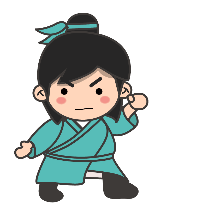 【注釋】「凋」，凋謝。【句意】到了寒冬，才曉得松柏是最後凋落的。【注釋】「知」，通「智」。【句意】具仁德的人不會憂慮，有智慧的人不會迷惑，勇敢的人不會懼怕。【注釋】「鍥」，刻。「舍」，同「捨」，捨棄。「鏤」，刻。【句意】如果輕易就捨棄，那麼即使要雕刻的是朽木，也無法雕成；如果堅持不放棄，即使要雕刻的是金屬或石頭，最終也能鏤刻成功。【注釋】「澹泊」，清靜寡欲。【句意】不能清靜寡欲，就易受誘惑，無法清楚確立志向；沒有寧靜的心，就易受干擾，無法實現遠大的理想。【注釋】「徹骨」，透到骨頭裏。【句意】不經歷一番寒透入骨的風霜，又怎能聞到那撲鼻而來的梅花香氣呢？【注釋】「初心」，本心、本意，最開始時發下的心願。【句意】堅守本來的心意，由始至終，不管發生甚麼，也不會改變。【句意】不要因為好事微不足道而無心去做，不要以為是小小的壞事就放膽去做。【句意】如果不定立志向，在這世上，就沒有可以做得成的事。【句意】只要肯下定決心，便能克服任何困難，天下間沒有不能達成的事。【注釋】「綢繆」，用繩索捆綁。「毋」，不要。【句意】凡事要預先做好準備，應當在下大雨前，就用繩索綁好門窗，不要到口渴的時候才去挖井。【注釋】「遷」，遷移，引申指仿效、學習。【句意】君子見到別人的善行，就向他們學習；發現自己有過錯，就自我改正。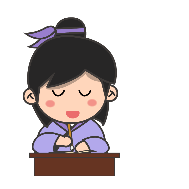 【注釋】「莫」，沒有。「焉」，這。【句意】試問誰人沒有過失呢？沒有比知錯能改這修養更可貴的了。【注釋】「賢」、「不賢」，「有才德的人」與「沒有才德的人」。「齊」，相同，一樣。【句意】見到有才德的人，就應該向他學習，希望和他看齊；見到沒有才德的人，內心就應該自我反省，惟恐自己也有同樣的毛病。【注釋】「士」，讀書人。「弘」，大、寬廣。【句意】讀書人不可以沒有寬大的志向和堅忍的毅力，因為他們的責任重大，要走的路也漫長而遙遠。【注釋】「窮」，指不得志，或遇上逆境。「達」，指得志，或處於順境。【句意】當我們鬱鬱不得志，遇上人生逆境時，要做好自己本分，修養品德；到人生得意，處於順境時，就要發揮己長，多做有益社會大眾的事。【注釋】「憂」，第一個「憂」字，名詞；第二個「憂」字，動詞。「樂」，第一個「樂」字，名詞；第二個「樂」字，動詞。【句意】當天下的人都還未感到要擔憂，我先為天下人的事情而擔憂。當天下的人都很快樂，我就會因天下人的快樂而快樂。【注釋】「生」，一生。「蹉跎」，虛度光陰。【句意】明天之後還有明天，「明天」是那麼的多啊！如果一生甚麼事情都等待明天才去做，結果只會一事無成，虛度光陰。【句意】細聽四周的風聲、雨聲和讀書聲，把不同聲音都聽進耳裏；要關心家事、國事和天下事，把這些事情都放在心上。【句意】能夠認識了解他人是有智慧的，但能夠認識了解自己則更是高明。能夠戰勝別人可算是有力量的，但能夠戰勝自己才稱得上剛強。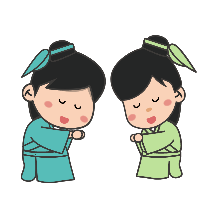 【注釋】「立」，站立，引申指立身處世。「立人」，幫助人堂堂正正地站立起來，懂得立身處世。「達」，達到，引申為通達、達成等意思。「達人」，幫助人通達事理、達成目標等。【句意】自己想做好立身處世的修養，也想幫助別人能做好立身處世的修養。想自己能夠通達事理、達成目標，也想讓別人能夠通達事理、達成目標。【句意】君子儘管不認同別人的看法，仍能包容和尊重不同意見，大家和諧共處。相反，小人就硬要追求別人和自己一致，漠視不同人的看法，結果難以和其他人融洽相處。【句意】自己不想做的事，切勿施加別人身上。【注釋】「仞」，八尺。【句意】海洋寬闊浩瀚，容納百千河流，愈發恢宏廣大；山勢高聳直立，不求寸植之被，更顯剛勁挺拔。【注釋】「罔」，誣罔（誷）、受欺，或解作迷惘。「殆」，疑惑，或解作危險。【句意】只知讀書，卻不肯思考，就會容易受欺蒙；只顧思考，卻不去讀書，就容易想不通，引起疑惑。【句意】天資聰敏而好學，謙虛地向地位、才學不如自己的人請教而不會認為是羞恥。【注釋】「三人」，約數，幾個人。【句意】幾個人一起同行，他們當中必定有我可以學習的對象。我會選擇他做得好的來跟從，如果看到其中有做得不好的，就提醒自己，如有同樣的缺點，就要加以改正。【句意】廣博地學習，詳細地求教，慎重地思考，清楚地分辨，切實地履行。【注釋】「漫漫」，遙遠、長久。「修遠」，漫長。【句意】前面的路途又遠又長啊，我將上天下地追尋自己的理想。【注釋】「行」，品行。「隨」，隨便，因循。【句意】學業的精進在於勤奮不休，貪圖玩樂、嬉戲就會容易荒廢；品行的確立在於謹慎深思，隨便、因循就會流於敗壞。【注釋】「金縷衣」，用金線編織而成的華貴衣服。「直」，立即。【句意】名貴的金縷衣破舊了可以再做一件，而那美好的少年時光，一旦逝去就再不復返了。正如花盛開時，就該及時採摘，錯過了就只能折取空枝。【句意】一個人求學（或做學問），要天天努力不懈，否則不是每天進步，就是每天退步。